GAYATHRI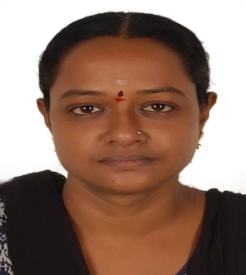 GAYATHRI.281098@2freemail.com PERSONAL SUMMARYSeeking an Admin Assistant position making the most of extensive office management, communication, record-keeping and accounting skills to contribute to the success of prospective employer.CAREER HISTORYNIIT - ChennaiADMINISTRATOR	JAN 2011- DEC 2015Answer and direct phone calls.Organize and schedule meetings and appointments.Maintain contact lists.Produce and distribute correspondence memos, letters, faxes and forms.Assist in the preparation of regularly scheduled reports.Develop and maintain a filing system.Order office supplies.Book travel arrangements.Submit and reconcile expense reports.Provide general support to visitors.Ensuring all correspondences handed over to concerned departments.ADHIPARASAKTHI ENGG. COLLEGE - CHENNAIASST. PROFESSOR JAN 2009 – DEC 2010Provided professional leadership and management for the school of computing. Strove hard to promote the aims of the school through the implementation of the policies of the governing body. Involved in the day to day running of the school.Duties:Handled classes in C, C++, JAVA, DBMS, SOFTWARE ENGG., and OOAD.\SHANMUGHA POLYTECHNIC -  TANJORELECTURER JUNE 2006 – MAR 2008Duties:Handled classes in C, C++, Software ENGG., and Computer Networks.PREC – TANJORELECTURER JULY 2005 – APRIL 2006Duties:Handled classes in Algorithms & Data Structures, Design & Analysis, HRM.KEY STRENGTHSMS OfficeORACLECost controlBudget forecastingAdaptabilitySelf-motivationACADEMIC QUALIFICATIONS  B.Sc., COMPUTER SCIENCE.PERSONAL PROFILEREFERENCESAvailable on request.MOTHER TERESA WOMAN’S UNIVERSITY 2000-2003MCA [MASTER OF COMPUTER APPLICATION]MADURAI KAMARAJ UNIVERSITY1995-1998Date of Birth:30th Dec 1976.Gender:      FemaleMarital Status:MarriedNationality:IndianLanguages:English,Hindi,Malayalam,tamil.